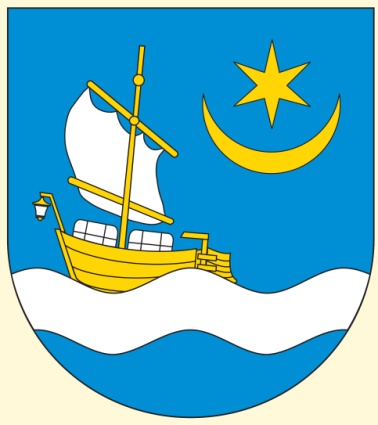 STRATEGIA  ROZWOJU SPOŁECZEŃSTWA OBYWATELSKIEGO GMINY TRYŃCZATryńcza, maj 2015SPIS TREŚCI1.	    WPROWADZENIE1.1	    Wstęp.1.2.        Podmioty uczestniczące w realizacji strategii.1.3.        Założenia dla strategii.1.4.        Podstawy prawne funkcjonowania społeczeństwa obywatelskiego.2.           DIAGNOZA STANU ISTNIEJACEGO.2.1         Analiza SWOT.2.2         Potencjał  techniczny do realizacji strategii.2.3         Ocena potencjału społecznego III-go sektora.3.           REKOMENDACJA DLA ZAŁOŻEŃ STRATEGICZNYCH.3.1         Trynieckie Centrum Kultury koordynatorem strategii.3.2         Zadania jednostek organizacyjnych i pomocniczych.3.3         Model współpracy między organizacjami pozarządowymi.3.4         Formy zaangażowania mieszkańców gminy w sprawy lokalne.3.5         Wsparcie sektora gospodarczego.3.5         Zasady finansowania strategii.   4.           MONITORING I EWALUACJA4.1         Ustalenie zasad odpowiedzialności.4.2         Doskonalenie.4.3         Ocena zrealizowanych przedsięwzięć.5.           PODSUMOWANIEWPROWADZENIEWstępWspólnoty lokalne są podstawowym środowiskiem budującym tożsamość obywateli i określającym obszar ich działalności. W nich tworzy się (lub degeneruje) kapitał społeczny – istotny z punktu widzenia losów zarówno jednostek, jak i wspólnot. Władze samorządowe, traktowane często jako zewnętrzne wobec lokalnych społeczeństw obywatelskich powinny i mogą stanowić element lokalnych wspólnot, które budują społeczeństwo obywatelskie zarówno na poziomie gmin jak i w wymiarze globalnym.Dlaczego zajmujemy się problematyką społeczeństwa obywatelskiego? Społeczeństwo obywatelskie jest pewnym typem środowiska moralnego, umożliwiającym wszechstronny rozwój człowieka jako istoty społecznej, zdolnej do nawiązywania i podtrzymywania, nawet wbrew przeciwnościom, solidarnej więzi z innymi i zdolnej do realizacji zespołu idei demokratycznych - opartych na godności, rozumie, wolności i odpowiedzialności. Ponadto chcemy w ten sposób zamanifestować w naszych sołectwach oraz całej gminy, aktywność uczestnictwa w życiu zarówno społecznym, jak i politycznym. Kwestią priorytetową dla nas wszystkich jest dbałość o  nasze dziedzictwo kulturowe, o tradycję z poszanowaniem godności człowieka i polskiej rodziny. Jeśli planujemy działania wspierające, musimy pytać, co oznacza „rozwój” i co warto wspierać? Nie możemy uciekać w czysto techniczny punkt widzenia - wspierając po prostu każdy rodzaj instytucji lub organizacji - ignorując pytanie o to, jakim celom one służą. Ważnymi wartościami naszego gminnego środowiska są mocne korzenie oparte na tradycjonalizmie i patriotyzmie. Warto je pielęgnować, podtrzymywać i odpowiednio kształtować (rozwijać) jednocześnie chroniąc przez mocno postępującym trędem liberalnie wyzwolonej jednostki ludzkiej. Warto również zauważyć na rozwijający się rynek, który jest jednocześnie wyznacznikiem emancypacji jednostki, a ta wiąże się ściśle ze wzrostem indywidualizmu, z funkcjonowaniem człowieka jako wolnego i autonomicznego podmiotu, któremu rynek umożliwia swobodny wybór spośród wielu dostępnych dóbr i usług, a także wielu systemów kulturowych, wzorów wartości i stylów życia. W tym kontekście zasadniczą, jak się wydaje, domeną społeczeństwa obywatelskiego jest urzeczywistnianie rozmaitych pluralistycznych interesów zarówno grupowych, jak i indywidualnych. Rynek uruchamia zatem przestrzeń do działania dla przedsiębiorczych, aktywnych i przede wszystkim autonomicznych podmiotów. Nie oznacza, że kierunek przemian wolnorynkowych ma ograniczać nasz impuls do działania na rzecz wspólnoty.         Niech niniejsza strategia będzie parasolem ochronnym przed izolacją społeczną nakierowaną wyłącznie na pomnażanie za wszelką cenę dóbr materialnych. Niech będzie szansą budowania potencjału, który drzemie w mieszkańcach, ich umiejętnościach, temperamentach, w otaczającej przestrzeni, infrastrukturze oraz wielu innych sferach, których na co dzień dotykamy. Wspólna inicjatywa i chęć realizacji kierunków Strategii z pewnością pozwoli odkryć nowe oblicze miejsca, w którym żyjemy.      1.2. Podmioty uczestniczące w realizacji strategii.Samorząd Gminy Tryńcza:Rada Gminy i jej organy,Wójt Gminy,Urząd Gminy.Jednostki organizacyjne podległe Wójtowi Gminy:Trynieckie Centrum Kultury,Gminna Biblioteka Publiczna,Zespół Obsługi Szkół i Przedszkoli,Zespoły Szkół,Szkoły Podstawowe,Gminny Ośrodek Pomocy Społecznej.Organy jednostek pomocniczych:Sołtysi Wsi,Rady Sołeckie.Organizacje pozarządowe:Lokalna Grupa Działania – Stowarzyszenie „Kraina Sanu”,Koła Gospodyń Wiejskich,Ochotnicze Straże Pożarne,Ludowe Zespoły Sportowe,Straże Grobowe „Turki”,Inne stowarzyszeniaOrganizacje kościelne:Parafialny Oddziały Akcji Katolickiej,Rady Parafialne,Ruch Apostolstwa Młodzieży,Schole/chóry,Inne organizacje.     1.3. Założenia dla strategii.Pomiędzy jakością życia w poszczególnych gminach często jest duża przepaść: w jednych żyje się łatwiej, w drugich trudniej. W niektórych kwitnie życie kulturalne, dzieci mają bogatą ofertę spędzania czasu wolnego, starsze do korzystania z infrastruktury technicznej z możliwością rozwoju zainteresowań, w innych gminach nie ma nic  albo oferta w bardzo ograniczonym wymiarze. Od czego może to zależeć? W dużej mierze od gospodarności władz gminy, od ich zaangażowania w działania na rzecz mieszkańców, umiejętności pozyskiwania środków zewnętrznych. Jednocześnie duży wpływ na jakość życia zależy od aktywności obywatelskiej poszczególnych mieszkańców. Pomysłów na działanie jest tysiące. W tych gminach, w których poziom partycypacji obywatelskiej jest wysoki i mieszkańcy angażują się w sprawy lokalne, jakość życia jest wyższa. Wychodząc z tej filozofii należy przyjąć następujące założenia dla wspierania rozwoju społeczeństwa obywatelskiego:Zaangażowanie mieszkańców w sprawy lokalne poprzez:Promowanie szerokiego dialogu obywatelskiego,Partycypację obywatelską,Zrównoważony rozwój lokalny,Tworzenie lokalnej infrastruktury,„Zakorzenienie” organizacji, ich wizerunek, czytelność działań.Prowadzenie edukacji obywatelskiej poprzez:Szkolenia dla jednostek i organizacji pozarządowych.Prowadzenie przez Szkoły doświadczeń edukacji obywatelskiej,System informacji publicznej,Wspieranie działalności kulturalnej poprzez:Koordynację i współpracę z organizacjami pozarządowymi w sprawach związanych ze wspieraniem i popularyzacją działalności artystycznej i kulturalnej, w tym koordynacja działań wynikających z przepisów ustawy o pożytku publicznym i wolontariacie,Koordynację problematyki związanej z działalnością Wiejskich Ośrodków Kultury oraz zasad ich zarządzania,Działania na rzecz rozwoju i popularyzacji czytelnictwa,Zasady finansowania działalności kulturalnej.Wsparcie kultury fizycznej:Promocja kultury fizycznej,Promocja zdrowia i edukacji zdrowotnej.      1.4. Podstawy prawne funkcjonowania społeczeństwa obywatelskiego.W polskim prawie definicję ustawową organizacji pozarządowej zawiera art. 3 ust. 2 ustawy z dnia 24 kwietnia 2003 r. o działalności pożytku publicznego i o wolontariacie (Dz. U. z 2014 r. Nr …, poz. 1118 z późniejszymi zmianami), zgodnie z którym organizacjami pozarządowymi są, niebędące jednostkami sektora finansów publicznych, w rozumieniu przepisów o finansach publicznych, i niedziałające w celu osiągnięcia zysku, osoby prawne lub jednostki nieposiadające osobowości prawnej utworzone na podstawie przepisów ustaw, w tym fundacje i stowarzyszenia, przy czym niektórych przepisów ustawy nie stosuje się do fundacji publicznych i fundacji partii politycznych. Ustawa określa zasady oraz formy współpracy organów administracji publicznej z organizacjami pozarządowymi i innymi podmiotami społeczeństwa obywatelskiego, sfery aktywności społecznej i ekonomicznej organizacji pozarządowych. Organizacje pozarządowe bywają nazywane trzecim sektorem, obok sektora publicznego (władz, administracji publicznej) i rynkowego (przedsiębiorców).Wspomagającymi regulacjami prawnymi rozwoju społeczeństwa obywatelskiego są ponadto:Konstytucja RP – art. 12: „Rzeczpospolita Polska zapewnia wolność tworzenia i działania związków zawodowych, organizacji społeczno – zawodowych rolników, stowarzyszeń, ruchów obywatelskich, innych dobrowolnych zrzeszeń oraz fundacji”.Strategia Rozwoju Kapitału Społecznego 2011-2020 - Ministerstwo Pracy i Polityki Społecznej (SRKS).Publikacja Komisji Europejskiej pakietu projektów dotyczących programu Europa dla Obywateli – nowej edycji na lata 2014-20.Program Funduszu Inicjatyw Obywatelskich (FIO)na lata 2014-2020,Europa 2020 – Strategia na rzecz inteligentnego i zrównoważonego rozwoju sprzyjającego włączeniu społecznemu.Komunikat Komisji Europejskiej „Inicjatywa na rzecz przedsiębiorczości społecznej”.Komunikat Komisji Europejskiej w sprawie polityki UE i wolontariatu: Uznanie i propagowanie wolontariatu transgranicznego w UE.Ustawa o rozwoju lokalnym kierowanym przez społeczeństwo. /Madzia podaj źródło jeśli jest określoneDIAGNOZA STANU ISTNIEJACEGO.       2.1.  Analiza SWOT.Kluczowym elementem stosowanym w analizie sytuacji jakiegokolwiek przedsięwzięcia jest analiza SWOT. To narzędzie, dzięki któremu mona zanalizować i rozpoznać własne silne i słabe strony (Strengths i Weaknesses), a także istniejące i potencjalne szanse i zagrożenia (Opportunities i Threats) płynące z otoczenia zewnętrznego. Podobne znaczenie będzie spełniać dla niniejszego opracowania.Tabela 1. Analiza SWOT dla współpracy organizacji pozarządowych z sektorem publicznym – lokalnym samorządemZ przedstawionej analizy wynikają wartości jakie organizacje wnoszą do społeczności lokalnej. „Dobre stowarzyszenie to dobra szkoła bycia obywatelem”, warto więc dostrzegać pozytywne cechy rokujące nadzieje na przyszłość. Nie oznacza, że organizacje pozarządowe na teranie gminy osiągnęły szczyt własnych możliwości. Gdyby tak było, to  kolumna słabych stron i zagrożeń była by pusta. Każde kryterium oceny należy rozpatrywać indywidualnie i próbować je udoskonalać w dalszej pracy. Sygnałem niepokojącym dla organizacji jest brak wzajemnej współpracy do jednoczenia się w pogłębianiu działalności społecznej. Ponadto osłabieniem bywają różne nieporozumienia i tzw. podejrzliwość.        2.2.  Potencjał  techniczny do realizacji strategii.Gmina Tryńcza jest gminą wiejską liczącą niespełna 8,5 tyś. mieszkańców położoną w dorzecza rzek Wisłoka i Sanu. Do niej należą sołectwa: Tryńcza, Głogowiec, Ubieszyn, Wólka Małkowa, Gniewczyna Tryniecka, Gniewczyna Łańcucka, Jagiełła, Gorzyce i Wólka Ogryzkowa.Rysunek 1. Mapa gminy Tryńcza.WstawićWykaz infrastruktury wspomagającej rozwój obywatelski w poszczególnych sołectwach:Tryńcza siedziba Urzędu Gminy:Zespół Szkół wyposażony w halę widowiskowo-sportową, boisko sportowe „Orlik”, boisko pomocnicze tartanowe do piłki siatkowej, koszykówki, tenisa, „Biały Orlik”, stołówkę wraz z częścią hotelową, boisko sportowe do piłki nożnej, sala fitness, plac zabaw,Obiekt Urzędu Gminy wyposażony w 2 sale kongresowe w systemie audiowizualnym, Galerię „Pod Aniołem”, placem rekreacyjnym połączonym z parkingiem, Obiekt Trynieckiego Centrum Kultury, Ośrodka Zdrowia, z siedzibą LGD – „Stowarzyszenia Kraina Sanu”,Obiekt Ochotniczej Straży Pożarnej połączony funkcyjnie z Wiejskim Domem Kultury,Obiekt Gminnej Biblioteki Publicznej,Obiekt Gminnego Ośrodka Pomocy Społecznej,Stadion sportowy „leśny” wraz z zapleczem,Wyznaczone trasy dla Nordic  Walking,Spływ kajakowy na rzece Wisłok,Trasy z możliwością uprawiania: biegów, spacerów czy jazdy rowerem.Sołectwo Głogowiec:Wiejski Dom Kultury,Zaplecze dla OSP,Obiekt po Szkole Podstawowej,Trasy z możliwością uprawiania: biegów, spacerów czy jazdy rowerem.Sołectwo Ubieszyn:Wiejski Dom Kultury,Ogródek Jordanowski,Trasy z możliwością uprawiania: biegów, spacerów czy jazdy rowerem.Obiekt Szkoły Podstawowej warz z boiskiem sportowym.Sołectwo Wólka Małkowa:Wiejski Dom Kultury,Boisko sportowe tartanowe,Trasy z możliwością uprawiania: biegów, spacerów czy jazdy rowerem.Obiekt po Szkole Podstawowej.Wyznaczone trasy dla Nordic  Walking,Sołectwo Gniewczyna Tryniecka:Wiejski Dom Kultury,Obiekt Ochotniczej Straży Pożarnej,Trasy z możliwością uprawiania: biegów, spacerów czy jazdy rowerem.Stadion Sportowy wraz z zapleczem,Wyznaczone trasy dla Nordic  Walking.Sołectwo Gniewczyna Łańcucka:Zespół Szkół wraz z halą sportową i boiskiem tartanowym,Boisko sportowe „Orlik”,Plac zabaw,Wiejski Dom Kultury,Trasy z możliwością uprawiania: biegów, spacerów czy jazdy rowerem,Wyznaczone trasy dla Nordic  Walking,Spływ kajakowySołectwo Jagiełła:Szkoła Podstawowa wraz z salą gimnastyczną,Wiejski Dom Kultury,Boisko sportowe tartanowe,Stadion sportowy wraz z zapleczem,Trasy z możliwością uprawiania: biegów, spacerów czy jazdy rowerem.Sołectwo Gorzyce:Zespół Szkół wraz z halą sportową, boiskiem „Orlik”,Stadion sportowy wraz z zapleczem,Wiejski Dom Kultury,Trasy z możliwością uprawiania: biegów, spacerów czy jazdy rowerem,Wyznaczone trasy dla Nordic  Walking,Sołectwo Wólka Ogryzkowa:Wiejski Dom Ludowy,Boisko sportowe tartanowe,Plac zabaw,Trasy z możliwością uprawiania: biegów, spacerów czy jazdy rowerem,Wyznaczone trasy dla Nordic  Walking,Kierując się Wieloletnim Planem Rozwoju Gminy Tryńcza na lata 2015-2020 /dokument w opracowaniu/ przyjmuje się, że infrastruktura techniczna będzie się sukcesywnie rozwijać i wspomagać działalność społeczną.       2.3   Ocena potencjału społecznego III-go sektora.Trzeci sektor w Polsce tworzą stowarzyszenia, fundacje, społeczne podmioty wyznaniowe, organizacje samorządu zawodowego, gospodarczego i pracodawców  wpisujące się w potencjał społeczno-ekonomiczny  oraz jego rolę w usługach społecznych i w tworzeniu kapitału społecznego. Stanowi on odpowiedź na wzrastające zainteresowanie problematyką społeczeństwa obywatelskiego, a także dostarcza danych niezbędnych do oceny realizacji polityk publicznych dotyczących wspierania gospodarki społecznej (ekonomii społecznej) oraz kapitału społecznego.Na terenie gminy Tryńcza do organizacji III-go sektora zaliczamy:Stowarzyszenie Lokalna Grupa Działania  LGD „Kraina Sanu”  – rodzaj partnerstwa terytorialnego utworzonego przez 7. Gmin z siedzibą w Tryńczy zrzeszającego przedstawicieli lokalnych organizacji (z sektora publicznego, prywatnego i pozarządowego) oraz mieszkańców obszaru wyznaczonego granicą gmin członkowskich. Głównym celem działania stowarzyszenia jest współpraca z organizacjami pozarządowymi oraz wspieranie ich działalności.Koła Gospodyń Wiejskich (KGW) – działających jako dobrowolna, samorządna i niezależna społeczno-zawodowa organizacja kobieca działająca na terenach wiejskich, będąca jednym z rodzajów społeczno-zawodowych organizacji rolników. Bronią praw, reprezentują interesy i działają na rzecz poprawy sytuacji społeczno-zawodowej kobiet wiejskich oraz ich rodzin. Ich działalność koncentruje się na pięciu aspektach: pomocy rodzinom wiejskim w wychowaniu, kształceniu i organizacji wypoczynku dzieci i młodzieży, działaniu na rzecz ochrony zdrowia i zabezpieczenia socjalnego rodzin wiejskich, rozwijaniu przedsiębiorczości kobiet, racjonalizowaniu wiejskiego gospodarstwa domowego i zwiększaniu uczestnictwa mieszkańców wsi w dziedzinie kultury i kultywowaniu folkloru. Koła gospodyń wiejskich działają na podstawie ustawy z dnia 8 października 1982 r. o społeczno-zawodowych organizacjach rolników (Dz. U. z 1982 r. Nr 32, poz. 217) oraz uchwalonych przez siebie regulaminów. Są one tworzone jako wyodrębnione jednostki organizacyjne kółek rolniczych i posiadają swoją reprezentację we wszystkich ich statutowych organach. Na zasadzie odrębności Koła Gospodyń Wiejskich działają w poszczególnych sołectwach /tabela nr 1./         Tabela nr 1. Koła Gospodyń Wiejskich Gminy z terenu Tryńcza.         Źródło: dane Urzędu Gminy Tryńcza.Ochotnicza Straż Pożarna (OSP) – umundurowana, wyposażona w specjalistyczny sprzęt, organizacja społeczna, składająca się z grupy ochotników, przeznaczona w szczególności do walki z pożarami, klęskami żywiołowymi i innymi miejscowymi zagrożeniami. Funkcjonują w oparciu o przepisy ustawy z dnia 7 kwietnia 1989 – Prawo o stowarzyszeniach (Dz. U. z 2001 r. Nr 79, poz. 855, z późn. zm.), ustawy z dnia 24 sierpnia 1991 o ochronie przeciwpożarowej (Dz. U. z 2009 r. Nr 178, poz. 1380, z późn. zm.), a ich szczegółowe zadania oraz organizację określa własny statut. Do głównych celów i zadań OSP należą:prowadzenie działalności mającej na celu zapobieganie pożarom oraz współdziałanie w tym zakresie z Państwową Strażą Pożarną, organami samorządowymi i innymi podmiotami,udział w akcjach ratowniczych przeprowadzanych w czasie pożarów, zagrożeń ekologicznych związanych z ochroną środowiska, wypadków oraz innych klęsk i zdarzeń,informowanie ludności o istniejących zagrożeniach pożarowych i ekologicznych oraz sposobach ochrony przed nimi,upowszechnianie, w szczególności wśród członków, kultury fizycznej i sportu oraz prowadzenia działalności kulturalnej i oświatowej,wykonywanie zadań wynikających z przepisów o ochronie przeciwpożarowej,działania na rzecz ochrony środowiska,wspomaganie rozwoju społeczności lokalnych na własnym terenie,wykonywanie innych zadań określonych w statucie OSP,występy na zawodach sportowo-pożarniczych.Ochotnicze Straże Pożarne na terenie gminy tworzą własne jednostki według granic administracyjnych sołectw i zrzeszają się w Gminny Związek Ochotniczych Straży Pożarnych. Koordynację działań statutowych prowadzi Zarząd Gminny OSP. Tabela nr 2. wyszczególnia  poszczególne jednostki oraz określa ich stany ilościowe członków.    Tabela nr 2. Ochotnicze Straże Pożarne z terenu Gminy Tryńcza.                      Źródło: dane Urzędu Gminy Tryńcza.Ludowe Kluby Sportowe (LKS) - prowadzą działalność w zakresie wychowania fizycznego i sportu, organizują dla tego celu ludność wsi, popularyzują wychowanie fizyczne i sport na terenie lokalnym i podnoszą poziom społeczny i kulturalny swych członków. Posiadają wieloletnią historię zaczerpniętą z działalności Ludowych Zespołów Sportowych (LZS), czerpiąc bogactwo doświadczeń i inspiracji. Ideą jest  upowszechnianie i udostępnianie różnych form kultury fizycznej w środowisku wiejskim. Różnorodność organizowanych  zawodów sportowych, imprez rekreacyjnych i turystycznych w naturalny sposób zachęcając dzieci, młodzież i dorosłych do aktywnego udziału w sporcie, wyrabiania potrzebę ruchu, sprawdzenie się w rywalizacji, udziału w sportowej zabawie. Za wykładnię działań przyjmuje się, że sport jest nie tylko sprawdzianem siły fizycznej, możliwości ludzkiego ciała, wrodzonych i zdobytych umiejętności, ale równolegle jest dobrą szkołą działań zespołowych, uczy lojalności w stosunku do partnera, uczciwego postępowania. Jednym słowem ma także wymiar społeczny. Działają w trzech obszarach — sport powszechny, sport wyczynowy i turystyka. Na terenie gminy cztery  Ludowe Kluby Sportowe (LKS )działają pod różnymi   markami, które prezentuje tabela nr 3.    Tabela nr 3. Ludowe Kluby Sportowe z terenu Gminy Tryńcza.                      Źródło: dane Urzędu Gminy Tryńcza.Straże Grobowe - jedną z możliwych hipotez wyjaśniających genezę straży grobowych nazywanych „turkami”, jest ich pochodzenie od asystencji Grobu Pańskiego, zwyczaju propagowanego na pograniczu polsko-ruskim przez Zakon Bożogrobców, którzy w okresie nowożytnym posiadali w prowincji ruskiej kościoły w Przeworsku, Leżajsku, Rudołowicach, Tuligłowach, Urzejowicach i Gniewczynie. Możliwe, że na starą tradycję wystawiania straży przy symbolicznym grobie Chrystusa, nałożyła się nowsza związana z traumatycznym doświadczeniem wielu pokoleń ludności gnębionych przez inkursje niewiernych Turków i Tatarów, którzy powszechnie określani byli jako „pohańcy” i „bisurmanie”. Pełniący wartę przy grobie Odkupiciela niewierni i korzący się przed Majestatem Bożym „Turcy” mieli symbolizować zwycięstwo chrześcijaństwa nad Islamem i triumf dobra nad złem. Pewne znaczenie mogła mieć tu tradycja i stereotyp pełnienia warty przy grobie Chrystusa przez „obcych”, pogan i niewiernych. Współczesna tradycja straży grobowej na terenie gminy Tryńcza związana jest z czuwaniem przy Grobie Pańskim w okresie Triduum Paschalnego oraz  uświetnieniem Świąt Zmartwychwstania Pańskiego. Tabela nr 4. prezentuje parafie z terenu gminy, w których młodzież zorganizowana jest w szeregach Straży Grobowej.    Tabela nr 4. Straże Grobowe z terenu Gminy Tryńcza.                      Źródło: dane Urzędu Gminy Tryńcza.Na terenie gminy działają inne stowarzyszenia min. Stowarzyszenie Przyjaciół Gminy Tryńcza, Stowarzyszenie „Wiara”, Stowarzyszenie Czytelników ………  dopisać inne.Dokonując zestawienia zbiorczego potencjału społecznego III sektora z terenu gminy Tryńcza, należy stwierdzić, że ponad 1000 osób jest zaangażowanych w działalność społeczną /12% mieszkańców gminy/.3.  REKOMENDACJA DLA ZAŁOŻEŃ STRATEGICZNYCH.   Trynieckie Centrum Kultury (TCK) koordynatorem strategii.Misją Trynieckiego Centrum Kultury  jest podtrzymywanie i upowszechnianie tradycji oraz promocja gminnego dziedzictwa kulturowego jako wkładu do rozwoju polskiej i europejskiej tradycji ludowej. Realizacja misji obywa się poprzez: edukację kulturalną oraz kreowanie zainteresowania kulturą i sztuką, wspomaganie działających w sferze kultury i dziedzictwa ruchów społecznych oraz organizacji pozarządowych. Działalność TCK skierowana jest do zróżnicowanych grup odbiorców: młodzieży szkolnej, artystów i twórców, instytucji i organizacji działające w sferze kultury a szczególnie do szeroko rozumianej grupy odbiorców (uczestników kultury).Głównymi zadaniami TCK z perspektywy koordynatora i organizatora strategii rozwoju społeczeństwa obywatelskiego jest: skuteczna, szeroka informacja o działaniach i wydarzeniach kulturalnych, promocja działalności, marketing kultury, w tym współtworzenie marki gminy – wzrost atrakcyjności gminy i jego promocja (funkcja promocyjna);pełnienie funkcji centrum edukacji obywatelskiej (kształtowania społeczeństwa obywatelskiego) oraz ośrodka budowania i integrowania społeczności lokalnej, budowa kapitału społecznego społeczności, kreowanie lokalnej tożsamości kulturowej (funkcja edukacyjna);organizowanie (współorganizowanie, inspirowanie), imprez i uroczystości okolicznościowych z wykorzystaniem potencjału lokalnego,  w tym stworzenie platformy współpracy z organizacjami pozarządowymi lub innymi grupami nieformalnymi (funkcja organizacyjna);zarządzanie Wiejskimi Domami Kultury w części wyznaczonej do prowadzenia działalności kulturalno-rozrywkowej opracowując kalendarium wydarzeń kulturalnych lub innych warsztatów o tematyce społecznej (funkcja zarządzająca);Proces zarządzania aktywnością obywatelską na terenie Gminy Tryńcza przedstawia załącznik nr 1. Natomiast zestawienie przykładowych wydarzeń kulturalno-rozrywkowych w Wiejskich Domach Kultury na terenie Gminy Tryńcza przedstawia załącznik nr 2.3.2    Zadania jednostek organizacyjnych i pomocniczych.  Gminna Biblioteka Publiczna (GBP) – w tradycyjnym podejściu do zadań biblioteki należy: gromadzenie i opracowywanie materiałów bibliotecznych, udostępnianie i wypożyczanie zbiorów bibliotecznych, prowadzenie działalności informacyjno-bibliograficznej; popularyzacja książki i czytelnictwa w tym zapewnienie dostępu do internetu. Oczekiwania społeczne ewaluują w ramach postępu cywilizacyjnego i przybierają mocno zróżnicowane potrzeby. Do nich zaliczyć należy:organizacja narad, konferencji, wykładów, odczytów, szkoleń oraz innych imprez związanych z rozwojem nauki i kultury,udostępnianie możliwości korzystania z edukacyjnych programów komputerowych,uczestniczenia w różnego rodzaju spotkaniach i zajęciach oraz kursach, np. komputerowych, językowych,dostarczania informacji na temat miejscowości i regionu oraz pracy, nauki, form spędzania wolnego czasu,możliwości oglądania filmów i słuchania muzyki czy po prostu spotkania się ze znajomymi, sąsiadami, rówieśnikami.Organizując różne formy pracy z czytelnikami nie tylko charakterystycznych dla samej biblioteki, ale również dla domów kultury, biblioteka poszerza swoją ofertę oraz inspiruje rozwój życia kulturalnego, a nie tylko czytelnictwa.3.2.2  Zespół Szkół /Szkoła Podstawowa i Gimnazjum/Szkoły jako ośrodki edukacji społecznej. Nowe trendy społeczne, pogłębianie współzależności, dynamiczny rozwój społeczności lokalnych i zmiany zachodzące w skali globalnej powodują coraz większe zapotrzebowanie na kształtowanie u młodych ludzi umiejętności życia i działania w zmieniającym się otoczeniu. W konsekwencji tych zjawisk wzrasta rola nauczycieli, wychowawców oraz szkoły jako instytucji edukacyjno-wychowawczej, która jak najpełniej powinna szerzyć wartości demokratyczne. Niezbędnym elementem powodzenia w realizacji tego celu jest aktywne i oparte na uczestnictwie nauczanie. Współpraca ze środowiskiem może służyć różnorodnym celom oraz przybierać postać różnych zadań. W zależności od charakteru owych zadań współpraca może mieć rozmaite formy. Ogromne szanse dla rozwoju tkwią w dobrze przygotowanej i zorganizowanej promocji placówki. To nie tylko możliwość pełniejszego zaistnienia w środowisku lokalnym, to także okazja do uatrakcyjnienia edukacji i wychowania uczniów oraz wciągania całej społeczności do działań na rzecz szkoły, a to powinno być celem wszystkich.Cele główne;integracja szkoły ze środowiskiem lokalnym,promowanie osiągnięć szkoły, jej uczniów i nauczycieli,pozyskiwanie środków finansowych,podejmowanie działań służących integracji grona pedagogicznego, dzieci i rodziców,włączanie rodziców w życie szkoły,kształtowanie poczucia własnej wartości dziecka, jako członka społeczności lokalnej i regionalnej.Celem współpracy ze środowiskiem lokalnym jest kształcenie młodzieży w:chęci poznania świata,umiejętności komunikowania się z innymi,szacunku do człowieka, jego pracy, dóbr materialnych, przyrody i współodpowiedzialności za nią,umiejętności prawidłowego funkcjonowania w środowisku lokalnym,umiejętności obcowania z kulturą.Formy wychowawcze szkoły; wszechstronny rozwoju osobowości, budowa wzajemnego zaufania, szacunku i akceptacji,kreatywne postawy wobec świata i odpowiedzialności, wrażliwość i tolerancja, radość i entuzjazm, solidne podstawy wiedzy i umiejętności planowania dalszej kariery,kultywowanie tradycji szkoły, gminy, regionu, kraju,dbałość o bezpieczeństwo wychowanków,promowanie zdrowego stylu życia.Sposoby realizacji współpracy;z Rodzicami;informacje o osiągnięciach dziecka w nauce i zachowaniu (kontakt bezpośredni, pośredni),udzielanie informacji i porad w sprawach wychowania i dalszego kształcenia,poznanie i ustalenie potrzeb wychowawczo - opiekuńczych dzieci,współudział w organizowaniu wycieczek i imprez klasowych, zapraszanie rodziców na imprezy i uroczystości szkolne,współpraca z Radą Rodziców, pozyskiwanie sponsorów, eksponowanie na tablicy ogłoszeń informacji adresowanych do rodziców, organizowanie prelekcji dot. aktualnych problemów młodzieży, zaangażowanie rodziców do działań na rzecz szkoły,wyróżnienie rodziców szczególnie zaangażowanych w pracach na rzecz szkoły.z Władzą Lokalną;zapoznanie uczniów z pracą urzędu,nawiązanie kontaktów z władzami poprzez spotkania z nauczycielami i uczniami z okazji: uroczystości szkolnych, dofinansowania projektów edukacyjnych, sponsorowania nagród na konkursy organizowane przez szkołę,promocja szkoły na stronach Gminnego Portalu Internetowego,bieżące konsultacje z przedstawicielami władz samorządowych dotyczące funkcjonowania szkoły.z Policją;działania profilaktyczne ze strony policji (prelekcje dla uczniów i rodziców);przeprowadzanie różnorodnych akcji dotyczących niebezpieczeństw i zagrożeń czyhających na uczniów; sposoby zapobiegania,stała współpraca z pedagogiem szkolnym,zabezpieczenia większych uroczystości szkolnych,pomoc w przygotowaniu uczniów i przeprowadzaniu egzaminu na kartę rowerową.ze  Strażą Pożarną;udział w imprezach organizowanych przez szkołę,wycieczki i prelekcje związane z bezpieczeństwem pożarowym,udział uczniów i nauczycieli w różnorodnych konkursach plastycznych i wiedzy organizowanych pod patronatem tych instytucji.z Kościołem;zapraszanie Księży na uroczystości szkolne,organizowanie Rekolekcji Wielkopostnych,pomoc w zorganizowaniu wigilii i jasełek w szkolnych.   z  Poradnią Pedagogiczno-Psychologiczną;pomoc uczniom przejawiającym trudności w nauce (rozpoznanie rodzaju i stopnia trudności poprzez przebadanie w poradni),badania uczniów pod kątem uzdolnień,prowadzenie szkoleń i warsztatów na terenie placówki.z Gminnym Ośrodkiem Pomocy Społecznej;rozpoznanie środowiska ucznia,finansowanie obiadów najbardziej potrzebującym,udzielanie doraźnej pomocy finansowej i rzeczowej,wspieranie rodzin potrzebujących pomocy,z Polskim Czerwonym Krzyżem;zajęcia praktyczne dla uczniów i nauczycieli dotyczące umiejętności udzielania pierwszej pomocy; tworzenie grup SIM,udział w happeningach zdrowotnych organizowanych w szkole i w mieście,wspólna zbiórka darów dla najbardziej potrzebujących,z Niepublicznym Zakładem Opieki Zdrowotnej;współpraca nauczycieli, uczniów i rodziców w zakresie dbania o profilaktykę jamy ustnej i czystości ciała,dokonywanie bilansów zdrowia. z Trynieckim Centrum Kultury;organizowanie wystaw, przedstawień teatralnych,skierowanie oferty zajęć artystycznych dla uczniów,wypożyczanie sali na imprezy szkolne i bale,udział w uroczystościach lokalnych,pomoc przy realizacji projektów edukacyjnych. z Gminną Biblioteką Publiczną;prelekcje tematyczne,spotkania z ciekawymi przedstawicielami kultury,zwiedzanie wystaw okolicznościowych.Oferta skierowana do uczniów szkoły to następujące koła zainteresowań:polonistyczne,matematyczne,językowe (j. angielski, niemiecki),geograficzne,astronomiczne,historyczno-patriotyczne,sportowe,aerobik,ekologiczne,instrumentalno-wokalne,europejskie,biologiczne,klub dyskusyjny,doradztwo zawodowe,zajęcia rozszerzające wiedzę i przygotowujące do konkursów z j polskiego, matematyki,zajęcia wyrównawcze z j. polskiego, matematyki,kółko fizyczne, wyjazdy na wykłady do Politechniki Rzeszowskiej i innych.nauka pływania,nauka tańca.Gminny Ośrodek Pomocy Społecznej (GOPS) - istnieje grupa zadań (precyzowana przez odpowiednie akty prawne), będąca obszarami potencjalnej kooperacji sektora publicznego z organizacjami pozarządowymi w sferze pomocy społecznej. Do zadań tych należą: opieka, pomoc i oparcie niezbędne osobom z zaburzeniami psychicznymi do życia w środowisku rodzinnym i społecznym,opieka i schronienie dla bezdomnych, samotnych matek i kobiet w ciąży w tym opieka nad dziećmi z rodzin patologicznych, usługi na rzecz osób niepełnosprawnych, warunkujące ich uczestnictwo w życiu społecznym, kompleksowa opieka nad osobami nieuleczalnie lub długotrwale chorymi, pomoc postpenitencjarna osobom, które mają trudności readaptacyjne w swoim środowisku, zapewnienie szeroko dostępnej informacji i poradnictwa.aktywizacja zawodowa: doradztwo, szkolenia, kursy zawodowe, warsztaty aktywnego poszukiwania pracy,aktywizacja zdrowotna i społeczna: kierowanie na terapię, rehabilitację, treningi kompetencji i umiejętności społecznych.Głównymi celami (GOPS) z perspektywy klienta jest:wzmocnienie i poprawa funkcjonowania osoby i rodziny w wymiarze społecznym, obywatelskim i ekonomicznym,ograniczenie zjawiska marginalizacji i wykluczenia społecznego poprzez integrację i aktywizację osób zagrożonych wykluczeniem społecznym oraz całej społeczności lokalnej.Zadania dla jednostek pomocniczych – określa, Rada Gminy w statutach sołectw,  w których szczegółowo  wyszczególnia ich zadania /Rozdział 3./.3.3  Model współpracy między organizacjami pozarządowymi.Z badań Instytutu Spraw Publicznych wynika, że wsparcie ze strony władz samorządowych oraz szczupłość elit sprawiają, że organizacje, które mimo wszystko w małych gminach powstają i działają, są po prostu bardzo słabe – kadrowo, finansowo, merytorycznie i często nie działają w sposób w pełni formalny. Aktywność pozarządowa w wielu gminach ogranicza się do działań Ochotniczych Straży Pożarnych (które nierzadko pełnią funkcję lokalnych organizacji parasolowych) oraz lokalnych klubów sportowych. Nie mały wpływ mają regulacje ograniczonego finansowania działalności pozarządowej w ramach ustawy o działalności pożytku publicznego. Na terenie gminy dotychczasowy model współpracy organizacji pozarządowych zasadniczo nie odbiega od tezy postawionej przez instytut.W świetle istniejącego ustawodawstwa rekomenduje się następujące rozwiązania jako model usprawniający i rozwijający aktywność społeczną:Promowanie praktyki wspólnego oceniania wzajemnych relacji i otwartego dialogu między organizacjami i administracją samorządową,Promowania i wspierania wspólnych (samorządowo-pozarządowych) przedsięwzięć, które mają na celu poprawę warunków życia w danej społeczności - mogą to być przykładowo,  wspólne spotkania, zebrania i konferencje.Zwiększenie aktywności Radnych w procesie współpracy międzysektorowej.Przeprowadzanie szkoleń z komunikacji interpersonalnej, rozwiązywania konfliktów, pracy grupowej – tej aktywności brakuje reprezentantom obu stron.Większa aktywność koordynacyjna Trynieckiego Centrum Kultury.3.4  Formy zaangażowania mieszkańców gminy w sprawy lokalne.Aktywni, świadomi obywatele gminy.Celem jest przyczynienie się do tego, by ludzie interesowali się sprawami lokalnymi, czuli się obywatelami – myśleli o przyszłości swoich miejscowości, kontrolowali władzę lokalną, mieli wpływ na świat, w którym żyją. Cel ten jest zwykle realizowany poprzez uczenie o uprawnieniach obywatelskich na poziomie lokalnym, kanałach uczestnictwa obywatelskiego, na pomaganiu młodym ludziom w poruszaniu się w gąszczu instytucji administracji lokalnej.Proponowane kierunki działań w zakresie:Edukacja obywatelska – powinna się zaczynać w rodzinie i środowisku lokalnym zaś kontynuowana musi być w formie instytucjonalnej (przede wszystkim przez szkoły) jak i nieformalnej (poprzez organizacje pozarządowe i kościoły). Po uzyskaniu pełnoletności obywatel powinien uczestniczyć w formacji o charakterze pluralistycznym w różnych formach debaty  publicznej.Bezpłatny system informacyjny – dla zrozumienia praw (uprawnień i obowiązków) gmina dostarcza rzetelnej informacji poprzez: stronę internetową, prasę lokalną, poradnictwo i poradę prawną, sprawnie działającą administrację samorządową i jej jednostki organizacyjne i pomocnicze, zebrania wiejskie, spotkania i konsultacje z organizacjami pozarządowymi, wywiady i ankiety.Wsparcie w sytuacjach kryzysowych – Gminny Ośrodek Pomocy Społecznej  poprzez własną aktywność koordynuje wsparcie dla osób ubogich, bezrobotnych, bezdomnych, chorych, niepełnosprawnych lub w inny sposób wykluczonych. Głównym celem jego działalności jest odbudowanie godności ludzkiej i wyrównanie szans dla osób znajdujących się w trudnej sytuacji życiowej. Powinny zostać opracowany odrębnym dokumentem „Program Wsparcia dla Rodzin Wielodzietnych” z terenu gminy.Aktywność obywateli w sprawach publicznych – zachęcanie mieszkańców gminy w proces zainteresowania sprawami publicznymi poprzez: udział członków organizacji pozarządowych w zebraniach wiejskich, spotkaniach okolicznościowych i uroczystych. Ponadto stwarzanie warunków do umacniania aktywności istniejących struktur organizacyjnych i powstawania nowych. W sposób szczególny rekomendowany jest rozwój wolontariatu i filantropii, który polega na bezinteresownym udzielaniu pomocy finansowej lub materialnej potrzebującym od różnych stron procesu społecznego.Aktywne wspólnoty lokalneW budowaniu aktywności wspólnotowej towarzyszą  grupy cech osobowościowych, które wyróżniają się: twórczością, współpracą, zaangażowaniem, zaradnością, bezpieczeństwem, solidarnością i otwartością. Szczególny akcent przy kształtowaniu (doborze) potencjału społecznego należy uwzględniać aspekty danego środowiska (grupy interesu).  Proponowane kierunki działań:Aktywizacja społeczności lokalnych – tworzenie kapitału społecznego poprzez: inwestowanie w ludzi i budowanie związków między nimi, w ich wzajemne zaufanie i zaangażowanie w sprawy wspólnoty wiejskiej. Szansą do rozwoju aktywności jest ustawodawstwo i polityka Unii Europejskiej oraz Ustawa o tworzeniu kapitału lokalnego kierowanego przez społeczeństwo. Ponadto warunkiem sprzyjającym jest perspektywa pozyskiwania finansowego na wsparcie III-go sektora.Zrównoważony rozwój infrastruktury społecznej – odnawialne zasoby i kapitał społeczny są podstawą trwałej strategii lokalnego rozwoju,  w którym brane jest pod uwagę zarówno dobro wspólne jak i interes przyszłych pokoleń. Tworzenie lokalnej infrastruktury dla działań obywatelskich oparty powinien być na wsparciu dla edukacyjnej funkcji rodziny, zapewnieniu dostępu do pomocy merytorycznej, w tym koordynowaniu wspólnych działań przez animatorów społecznych, doradców, pracowników socjalnych itp. Poprawie powinno ulec wykorzystanie miejsc dostępu do internetu oraz spotkań w Wiejskich Domach Kultury.Silne organizacje pozarządoweSzkieletem społeczeństwa obywatelskiego są organizacje pozarządowe. Na terenie gminy działają organizacje (za wyjątkiem LKS), stowarzyszone na poziomie krajowym, o których mowa w pkt 2.3 niniejszej strategii. Powyższy stan prawny uniemożliwia korzystania  z wsparcia finansowego zgodnie z  Ustawą o Pożytku Publicznym i Wolontariacie. Proponowane kierunki działań:„Zakorzenienie” organizacji, ich wizerunek, czytelność działań – rekomenduje się zmianę rejestrową Kół Gospodyń Wiejskich w poszczególnych miejscowościach i innych organizacji nieformalnych w niezależne organizacje pożytku publicznego. Weryfikacji należy poddać statut danej organizacji dopasowując do rzeczywistych potrzeb dla danego środowiska lokalnego. W nowej osłonie organizacyjnej rozważyć należy przydział zadań wspomagających z zakresu kultury, sztuki ludowej lub innych dostosowanych do umiejętności i kompetencji danej organizacji pozarządowej. Należy konsekwentnie pogłębić społeczne zakorzenienie działań, z poszanowaniem dla lokalnej tradycji oraz poszukiwania i zrozumienia bogatych tradycji rozwoju kulturowego. Wyrównywanie szans organizacji – wsparcie infrastruktury trzeciego sektora. Należy zapobiegać przed swoistą oligarchizacją sektora czyli zapewnić równy dostęp dla nowych i słabszych organizacji. Polega to na zapewnieniu organizacji do dostępu do wiedzy, informacji i zasobów, szczególnie  w początkowym okresie. 3.5   Wsparcie sektora gospodarczego.Zasadniczą przyczyną wszelkich tarć pomiędzy podmiotami publicznymi i prywatnymi są odmienne cele realizowane przez jednostki wchodzące w skład obu sektorów. Ich osiągnięcie w przypadku przedsiębiorstw prywatnych wsparte jest przez system rynkowej alokacji dóbr i zasobów. Rynek wspiera indywidualny egoizm i czyni z niego podstawowy czynnik rozwoju gospodarczego. Innymi barierami są: brak dobrych praktyk, niska świadomość i niewystarczająca wiedza w sektorze gospodarczym.  Ważne są także dla przedstawicieli sektora publicznego i prywatnego bariery takie jak: ryzyko nadużycia w kontaktach administracji publicznej (samorządu) z sektorem prywatnym; ryzyko zaburzenia konkurencyjności przy realizacji zadania publicznego przez partnera prywatnego i ograniczenia w finansowaniu inwestycji z funduszy unijnych.Proponowane kierunki działań:Wdrażanie w sektorze gospodarczym strategii rozwoju społecznej odpowiedzialności biznesowej.Utworzenie stowarzyszenia przedsiębiorców gminy Tryńcza.Organizacja spotkań integracyjnych miedzy sektorowych /publiczny, społeczny, gospodarczy/.Wypracowanie wspólnej płaszczyzny współdziałania3.6    Finansowanie strategii.Źródłami finansowania strategii mogą być:Budżet gminy,Dotacje i darowizny,Ze środków zewnętrznych,  w tym z projektów systemowych,Ze środków własnych.Istotne znaczenie w finansowaniu niniejszej strategii odgrywa Dyrektor Trynieckiego Centrum Kultury (TCK) realizujący funkcję koordynatora dla organizacji pozarządowych. Planowanie budżetu dla TCK odpowiada wymaganiom procedury tworzenia budżetu gminy uchwalonej przez Radę Gminy. Wiążącym dokumentem planistycznym jest opracowany roczny plan działalności kulturalnej uwzględniający również  potrzeby finansowe. Dokument podlega ocenie resortowej Komisji ds. Oświaty i Kultury a następnie rekomendowany do zatwierdzenia przez Radę Gminy. Wsparcie finansowe powinno obejmować:Wynagrodzenia dla instruktorów i animatorów kultury.Materiały pomocnicze związane z zajęciami kulturalnymi.Inne wydatki związane z realizacją strategii.4.      MONITORING I EWALUACJAMonitoring i ewaluacja będą prowadzone na bieżąco przez realizatorów wymienionych w strategii. Prowadzona będzie obserwacja zmian ilościowych i jakościowych, jakie pojawią się podczas realizacji. Rada Gminy poprzez przyjęcie rocznego sprawozdania pełnić będzie funkcję kontrolno-zarządzającą.4.1    Ustalenie zasad odpowiedzialności.Tabela  nr 5. Zakres odpowiedzialności Źródło: Opracowanie własne. 4.2    Doskonalenie.Używając terminologii z norm jakościowych doskonalenie polega na gromadzeniu danych /informacji/ oraz wykorzystywaniu ich do sprawnego procesu zarządzania. Podobne znaczenie doskonalenie ma odgrywać w trakcie realizacji niniejszej strategii. Sukcesu należy oczekiwać w  podejściu i rekomendacji tematyki w środowisku lokalnym. W wielu przypadkach ważnym czynnikiem powinien być zmieniający  się charakter pracy i oczekiwania społeczne.  Przykładowe podejście: Większa elastyczność, pluralizm i różnorodność pracy, mniej rutyny i monotonii pracy, mniej standaryzacji pracy; praca wykonywana z różną częstotliwością, w różnym czasie i miejscu, na podstawie zdywersyfikowanych umów o pracę;Większa orientacja personalna, mniej regulacji stanowiskowych, więcej adresowanych do osoby;Mniej pracy orientowanej wokół stanowisk pracy, więcej wokół realizacji projektów, czyli praca przejściowa;Wzrost polaryzacji jakości pracy (więcej prac “wysokiej jakości” – samodzielnych, ciekawych, twórczych, niż “niskiej jakości”, Większa autonomia w pracy, więcej odpowiedzialności i ryzyka, większy stres i zmęczenie psychiczne;Praca wymagająca wysokich kwalifikacji, coraz bardziej intensywna i wykonywana w nieformalnie wydłużonym czasie pracy;Wymienione powyżej elementy zwracają uwagę na fakt, że zmiany następują wprawdzie w wymiarze globalnym, ale właśnie dlatego w sposób szczególny determinują rozwój lokalny.  Kierownictwo jednostek organizacyjnych oraz zarządy organizacji pozarządowych zobowiązane są do gromadzenia oraz przekazywania danych do koordynatora strategii. 4.3    Ocena zrealizowanych przedsięwzięć.Dyrektor Trynieckiego Centrum Kultury w ramach prowadzonego nadzoru oraz danych od organizacji pozarządowych i jednostek pomocniczych ocenia skuteczność realizacji przedsięwzięć określonych w rocznym planie działania. Po konsultacji z Wójtem Gminy jest kompetentny do występowania z wnioskiem do organów Rady Gminy o jego modyfikację o nowe treści. Podobna zasada obowiązuje przy okresowej ocenie przedsięwzięć określonych w niniejszej strategii.5.           PODSUMOWANIESzczególnym przykładem rozwoju społeczeństwa obywatelskiego w Polsce, może być rozwój społeczeństwa obywatelskiego, skoncentrowanego przy  realizacji samorządowych zadań własnych. Samorząd terytorialny w Polsce ma długą tradycję.. Jego rozwój rozpoczął się zaraz po odzyskaniu niepodległości w 1918 roku, ale jego działalność jednolicie uregulowano dopiero w 1933 roku. Po wojnie przez pewien czas samorząd terytorialny funkcjonował w postaci rad gminy, zarządów miejskich, powiatowych. Zlikwidowano go jednak w 1950 roku, tworząc jednolitą strukturę rad narodowych, które nie były już organami samorządu, lecz terenowymi organami władzy państwowej. Ustawa z 8 marca 1990 roku o samorządzie terytorialnym, powróciła do idei samorządu terytorialnego opartego na zasadzie zrzeszenia. Rada Gminy Tryńcza przyjmując strategię wsparcia rozwoju społecznego przewiduje następujące efekty:Zwiększenie aktywności społeczności lokalnej.Skuteczniejsze i efektywniejsze wykorzystanie istniejących zasobów.Wzrost zaangażowania organizacji lokalnych w zakresie podejmowania działań samorządowych.Powstanie nowych organizacji pozarządowych i inicjatyw wolontarystycznych.Usprawnienie procesu informacji.Zmniejszenie obszaru wykluczenia społecznego.Stały monitoring potrzeb środowiska społecznego.Realizacja projektów inicjowanych i współorganizowanych przez lokalne społeczności.Załącznik nr 2 do SRSOZestawienie przykładowych obszarów tematycznych do realizacji w sołectwach na terenie Gminy TryńczaI. Obszar „Wychowanie obywatelskie”Przygotowywanie i przeprowadzanie imprez i uroczystości o różnym charakterze /patriotycznym, religijnym, z zakresu obrzędowości ludowej, kulturalnych/ przez różne podmioty /nie tylko szkoły, ale i rady sołeckie, akcje katolickie, stowarzyszenia, itp. /i prezentowanie ich dla społeczności lokalnej, np. w szkołach, WDK, Kościołach, na stadionach itp./.Udział w obchodach świąt państwowych, rocznic ważnych wydarzeń historycznych po uprzednim wyjaśnieniu dzieciom, młodzieży i dorosłym istoty danego święta /rocznicy/. Wykorzystanie min. takich uroczystości  jak: Święto Szkoły, Święto Flagi, Święto Konstytucji 3 Maja, Dnia Niepodległości, Dnia seniora, itp.Propagowanie pożądanych zachowań i postaw w kontekście danego święta /rocznicy/, np. wywieszanie flagi.Wdrażanie dzieci, młodzieży, dorosłych do podejmowania działań /akcji/ na rzecz wsi, instytucji, w tym także akcji porządkowych.Kształtowanie tzw. lokalnego patriotyzmu, np. poprzez prowadzenie strony internetowej danej miejscowości.Kształtowanie odpowiedzialności za wizerunek miejscowości za jej wygląd. Przeprowadzanie wspólnych akcji porządkowania cmentarzy, terenów wokół obiektów użyteczności publicznej itp.Propagowanie tzw. przykładów dobrej praktyki z zakresu wychowania obywatelskiego.Kultywowanie rodzimej tradycji i lokalnej obrzędowości, np. „Turki”, dożynki, andrzejki, itp.Zapoznawanie dzieci już od najmłodszych lat z istotą i organizacją życia społeczno-gospodarczego w sołectwie i gminie.II. Obszar „Aktywność społeczna”Angażowanie społeczności wiejskiej do wszelkich działań dla dobra mieszkańców. Udział wszystkich organizacji pozarządowych i nieformalnych w zebraniach wiejskich celem wypracowania najlepszych rozwiązań dla miejscowej społeczności.Tworzenie różnych grup zainteresowań bądź stworzonych do rozwiązania określonego problemu, których działalność będzie elementem integrującym lokalną społeczność.„Oddolne” budowanie „grup wsparcia” dla działalności sołtysa, radnych, szkoły, WDK, itp. Organizowanie spotkań informacyjnych dla mieszkańców lokalnej społeczności promujących ideę ekonomii społecznej.III. Obszar „Współpraca i współdziałanie”Kształtowanie współpracy wewnątrz wiejskiej pomiędzy różnymi „grupami interesu”, instytucjami i organizacjami. Elementem scalającym, koordynującym tą współpracę powinien być sołtys wsi i radni, a centralnym miejscem jej organizowania mogą być budynki WDK.Uświadamianie kierownictwu jednostek organizacyjnych i działających organizacji we wsi o konieczności, a może obowiązku otwierania się na inne podmioty i współdziałanie z nimi.Periodyczne  przeprowadzanie imprez i uroczystości integracyjnych przygotowywanych w warunkach współpracy różnych podmiotów.Organizowanie spotkań sieciujących  dla przedstawicieli organizacji pozarządowych dotyczących bieżących problemów lokalnych z udziałem przedstawicieli władz samorządowych.Biorąc pod uwagę potencjał techniczny, o którym mowa w pkt 2.2 zadania dla w/w obszarów należy uszczegóławiać w rocznych planach /rodz. 4 strategii/. Wśród takich zadań szczegółowych mogą być:Opieka nad krzyżami i kapliczkami przydrożnymi, np. Akcja Katolicka.Zorganizowanie opieki dla dzieci w okresie wakacji, których rodzice pracują /na określonych warunkach i zasadach, np. w oparciu o bazę szkolną i chętnych nauczycieli/.Szkolenie /instruktaż/ dla dzieci i młodzieży na temat bezpiecznego zachowania się w domu, gospodarstwie, lesie, przeprowadzane przez strażaków.Organizowanie wspólnych rajdów Nordic Walking.Spotkania integracyjne /pikniki, festyny, ogniska/.Prowadzenie warsztatów dla lokalnej społeczności min. kursów gotowania, prac rękodzielniczych, zajęć nauki tańca, śpiewu i innych.Organizowanie zamkniętych imprez rozrywkowych min. zabaw karnawałowych, zabaw z okazji dnia dziecka, matki, babci i dziadka itp. Jednodniowe wyjazdy integracyjno-edukacyjne /kino, muzeum, teatr/.Mocne strony Słabe strony Dostęp do bazy lokalowej wraz z wyposażeniem;Realizacja misji organizacji, determinacja i motywacja w działaniu;Potencjał w ludziach pracujących społecznie;Mobilność, otwartość;Stosunkowo tania oferta realizacji zadań publicznych;Działania odpowiadające na potrzeby środowiska;Umiejętność rozpoznawania potrzeb:Różnorodność działań;Profesjonalizm świadczonych usług;Brak znajomości przepisów prawa;Trudności w zarządzaniu organizacją, szczególnie w zakresie obsługi prawnej i księgowej;Niepodejmowanie współpracy pomiędzy organizacjami;Konkurowanie o zasoby, a nie współdziałanie;Ograniczona ilość osób chcąca działać społecznie;Okresowość działalności /od przypadku do przypadku/;Słabe wykorzystanie infrastruktury technicznej;Konflikty i nieporozumienia;Roszczeniowość organizacji /mam się należy/SzanseZagrożeniaDuże potrzeby działalności lokalnej;Wykorzystanie wsparcia samorządu lokalnego;Realizacja wspólnych projektów, w szczególności dofinansowanych ze środków Unii Europejskiej;Budowanie tożsamości obywatelskiej;Promowanie dialogu społecznego;Wykorzystanie dotychczasowych doświadczeń do budowania aktywności społecznej;Izolacja i podziały społeczne,Zanikający poziom partycypacji obywatelskiej;Brak zrozumienia w budowaniu więzi międzyludzkich;Lp.Nazwa sołectwaIlość członkiń1.Głogowiec152.Gniewczyna Łańcucka153.Gniewczyna Tryniecka154.Gorzyce155.Jagiełła156.Ubieszyn157.Tryńcza158.Wólka Małkowa159.Wólka Ogryzkowa15OgółemOgółem135Lp.Nazwa sołectwaIlość członków1.Głogowiec252.Gniewczyna Łańcucka303.Gniewczyna Tryniecka284.Gorzyce735.Jagiełła456.Ubieszyn237.Tryńcza75OgółemOgółem299Lp.Nazwa sołectwaIlość członków1.LKS HURAGAN Gniewczyna 852.LKS SAN Gorzyce1503.LKS ZORZA Jagiełła634.LKS WISŁOCZANKA Tryńcza60OgółemOgółem358Lp.Nazwa sołectwaIlość członków1.Parafia Gniewczyna Łańcucka             Gniewczyna Tryniecka 31252.Parafia Gorzyce293.Parafia Jagiełła404.Stowarzyszenie Straży Grobowej w Tryńczy38OgółemOgółem163Lp.OdpowiedzialnyZakres odpowiedzialnościDokument1.Rada GminyUchwalenie Strategii /WRSO/Przyjęcie rocznego sprawozdania  z realizacji strategiiUchwalenie budżetu na realizację strategiiUchwałaUchwałaUchwała2.Komisja ds. Oświaty i KulturyOpiniowanie i wnioskowanie zmian do strategii /WRSO/.Opiniowanie wsparcia finansowego  dla realizacji strategiiKontrola  celów strategiiProtokółProtokółProtokół3.Komisja RewizyjnaKontrola finansowa z wykonania budżetu dla strategii /WRSO/Protokół4.Wójt GminyNadzór nad realizacją strategiiZlecanie i rozliczanie usług dla organizacji pozarządowychWnioskowanie o zmiany do strategiiSprawozdanieZamówienie,RachunekWniosek5.Dyrektor TCKKoordynacja  nad realizacja strategiiPlanowanie zadań zgodnych z założeniami strategiiWspółpraca z organizacjami pozarządowymiPromocja gminy na zewnątrzMecenat nad twórczością kulturalną i twórcami ludowymi.Plan działania6.Dyrektorzy SzkółRealizacja zadań wynikających ze strategiiSprawozdanie7.Kierownik GBPRealizacja zadań wynikających ze strategiiSprawozdanie8.Kierownik GOPSRealizacja zadań wynikających ze strategiiSprawozdanie9.Zarządy Organizacji pozarządowychRealizacja zadań wynikających ze strategiiSprawozdanie10.Sołtys Wsi, Rada SołeckaRealizacja zadań wynikających ze strategiiSprawozdanie